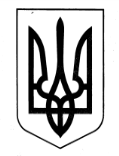 УКРАЇНАБОРІВСЬКА  РАЙОННА  РАДИ  ХАРКІВСЬКОЇ  ОБЛАСТІБОГУСЛАВСЬКА   ЗОШ  І-ІІІ  СТУПЕНІВ                                                                              Н А К А З          03.01.2017                                                                                                                                      №  1         Про заходи щодо виконання         Закону України «Про звернення громадян»З метою забезпечення реалізації та гарантування закріплених Конституцією України прав громадян на звернення до органів державної влади, виконання статті 22 Закону України «Про звернення громадян», Указу Президента України від 7 лютого 2008 року № 109/2008 «Про першочергові заходи щодо забезпечення реалізації та гарантування конституційного права на звернення до органів державної влади та органів місцевого самоврядування», підвищення ефективності роботи зі зверненнями громадянНАКАЗУЮ:Ознайомити батьків, вчителів з графіком особистого прийому громадян працівниками відділу освіти Борівської районної державної адміністрації.Затвердити графік прийому громадян адміністрацією Богуславської ЗОШ І-ІІІ ступенів на 2017 рік (додаток додається).3. Адміністрації школи забезпечити:3.1. Виконання графіка особистого прийому громадян адміністрацією школи.Упродовж року                                                                                               3.2. Створення умов для реалізації конституційного права громадян на письмове звернення і обов’язкове отримання відповіді на нього або особистий прийом.Упродовж року3.3. Виявлення і ліквідування причини скарг громадян, вирішення питання про відповідальність осіб, які допустили порушення.Упродовж року3.4. Персональну відповідальність за розгляд звернень громадян і організацію їх особистого прийому.Упродовж року4. Контроль за виконанням даного наказу залишаю за собою.Директор школи                               Н.В.ТугайЗ наказом ознайомлені:Логвіненко А.В.Дмитренко Л.М.Додаток до наказу Богуславської ЗОШ І-ІІІ ступенівБорівської районної радиХарківської  області03.01.2017  №  1Графік прийому громадян адміністрацією Богуславської загальноосвітньої школи  І-ІІІ ступенів Борівської районної ради  Харківської області на 2017 рікАдреса для письмових звернень громадян: Богуславська ЗОШ І-ІІІ ступенів, провулок    Шкільний, 6, 63810Телефон для довідок за зверненнями громадян: тел. (05759) 6-23-80E-mail: boguslavka_school@ukr.netд№ п/пПосада керівника, його заступників з відповідних питаньПрізвище, ім’я, по батьковіДні та години прийомуМісце прийому (адреса), контактний телефон1.Директор школиТугай Наталія ВолодимирівнаЩовівторказ 1500 до 1700Щочетвергаз 1500 до 1700Богуславська ЗОШ І-ІІІ ступенів, ІІ поверх, кабінет директора школител.(05759) 6-23-802.Заступник директораз навчальної роботиЛогвіненко Анастасія ВасилівнаЩовівторказ 1400 до 1600Богуславська ЗОШ І-ІІІ ступенів, І поверх, кабінет заступника директора школи з навчальної роботител.(05759) 6-23-803.Заступник директораз виховної роботиДмитренко Людмила МиколаївнаЩовівторказ 1400 до 1600Богуславська ЗОШ І-ІІІ ступенів, І поверх,кабінет заступника директора школи з виховної роботител.(05759) 6-23-80